Technical working party for ORNAMENTAL PLANTS AND  TREESForty-Eighth Session
Cambridge, United Kingdom, September 14 to 18, 2015REVISED draft agendaprepared by the Office of the Union

Disclaimer:  this document does not represent UPOV policies or guidanceOpening of the SessionAdoption of the agendaShort reports on developments in plant variety protection  Reports from members and observers (document TWO/48/22)   Reports on developments within UPOV (document TWO/48/21)Molecular techniques (document TWO/48/2)TGP documents (document TWO/48/3)Revision of TGP documents TGP/7:  Development of Test Guidelines Revision of document TGP/7:  Drafter’s Kit for Test Guidelines (document TWO/48/12)Revision of document TGP/7: Use of Proprietary Text, Photographs and Illustrations in Test Guidelines (document TWO/48/13)Revision of document TGP/7: Regional Sets of Example Varieties (document TWO/48/14)TGP/8: Trial Design and Techniques Used in the Examination of Distinctness, Uniformity and StabilityRevision of document TGP/8:  Part I:  DUS Trial Design and Data Analysis, New Section: Minimizing the Variation due to Different Observers (document TWO/48/15)Revision of document TGP/8:  Part II:  Selected Techniques Used in DUS Examination, Section 9: the Combined-Over-Years Uniformity Criterion (COYU) (document TWO/48/16)Revision of document TGP/8:  Part II:  Selected Techniques used in DUS Examination, New Section: Examining DUS in Bulk Samples (document TWO/48/17)Revision of document TGP/8:  Part II:  Selected Techniques Used in DUS Examination, New Section: Data Processing for the Assessment of Distinctness and for Producing Variety Descriptions (document TWO/48/18)TGP/10: Examining UniformityRevision of document TGP/10:  Assessing uniformity by off-types on basis of more than one growing cycle or on the basis of sub-samples (document TWO/48/9)Variety denominations (document TWO/48/4)Information and databasesUPOV information databases (document TWO/48/5)Variety description databases (document TWO/48/6)Exchange and use of software and equipment (document TWO/48/7)Electronic application systems (document TWO/48/8)Definition of color groups from RHS Colour Charts (document TWO/48/19 and presentations invited from members of the Union)Matters concerning variety descriptions (document TWO/48/10 and presentations invited from members of the Union) Statistical methods for visually observed characteristics (document TWO/48/20 and presentations invited from members of the Union)Experiences with new types and species (oral reports invited) Influence of different sources on vegetatively propagated material used in DUS examination (document TWO/48/25 and presentations invited)Examples of different growing practice in DUS testing (document TWO/48/24 and presentations invited)Matters to be resolved concerning Test Guidelines adopted by the Technical Committee Aloe (Aloe L.) (document TWO/48/23) Discussion on draft Test Guidelines (Subgroups)Abelia (Abelia R. BR.) (document TG/ABEL(proj.3)) Aglaonema (Aglaonema Schott.) (TG/AGLAO(proj.5)) *Calibrachoa (Calibrachoa (L.) Llave & Lex.) (Revision) (document TG/207/2(proj.2)) Coleus (Solenostemon scutellarioides (L.) Codd) (document TG/SOLEN_SCU (proj.1)) *Cordyline (Cordyline Comm. ex Juss.) (document TG/CORDY(proj.3)) Crane’s Bill (Geranium L.) (document TG/GERAN(proj.1)) Freesia (Freesia Eckl. ex Klatt) (Revision) (document TG/27/7(proj.2)) *Grevillea (Grevillea R. Br. corr. R. Br.) (document TG/GREVI(proj.3)) Guzmania (Guzmania Ruiz et Pav.) (Revision) (document TG/182/4(proj.1)) *Petunia (Petunia Juss.) (Revision) (document TG/212/2(proj.2)) *Plectranthus (Plectranthus L’Hér.) (document TG/PLECT(proj.2)) *Salvia (Salvia L.) (document TG/SALVI(proj.3))*Zinnia (Zinnia L.) (document TG/ZINNIA(proj.5))Recommendations on draft Test GuidelinesGuidance for drafters of Test Guidelines (document TWO/48/11)Date and place of the next sessionFuture programAdoption of the Report on the session (if time permits)Closing of the session[End of document]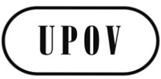 ETWO/48/1 Rev.ORIGINAL:  EnglishDATE: September 7, 2015 INTERNATIONAL UNION FOR THE PROTECTION OF NEW VARIETIES OF PLANTS INTERNATIONAL UNION FOR THE PROTECTION OF NEW VARIETIES OF PLANTS INTERNATIONAL UNION FOR THE PROTECTION OF NEW VARIETIES OF PLANTS GenevaGenevaGeneva